Setting Sail on the Journey of Youth Leadership Development:OCAC Continues the Legacy of Cultural Heritage, Paving the Way to the Summit          In 2024, the Overseas Community Affairs Council (OCAC Taiwan) continues to cultivate the training Program of “Formosa Association of Student Cultural Ambassadors (FASCA)” for overseas Taiwanese youth. Enrollment for the annual training targeting overseas Taiwanese youth is now open. This year, the training centers are expanded to include Canada in the North American region (including Toronto and Vancouver) and Brisbane, Australia. Sixteen sessions are planned to be held from May to August, aiming to open the doors of meaningful training for more Taiwanese youth.           In 2023, FASCA held its inaugural global joint training for new recruits, receiving widespread praise from parents worldwide. Over the years, OCAC Taiwan has dedicated itself to nurturing overseas youth, investing heavily in cultivating top talents and international professionals. The focus is on shaping overseas youth into leaders among their Taiwanese peers, emphasizing the development of leadership skills and a spirit of service. Furthermore, FASCA places a special emphasis on cultural heritage and connections, intending to provide community support for overseas students as they transition from adolescence to young adulthood, fostering lateral connections among global overseas Taiwanese youth to consolidate the strength of the global Taiwanese youth community.           This year, there is a particular emphasis on firmly connecting global Taiwanese youth by expanding training centers and chapters to Canada and Brisbane. This is not only an opportunity for participation but also a chance for Taiwanese youth to engage in diverse learning experiences, including Taiwanese culture, organizational skills, self-leadership, and cultural heritage. Importantly, through FASCA, participants can establish connections with global overseas Taiwanese youth, becoming cultural ambassadors with a high level of international competence, collectively exploring outstanding possibilities.          The curriculum is grounded in the core values of the Overseas Youth Cultural Ambassadors Association (FASCA) – “Leadership, Service, Culture, Heritage,” coupled with life education to provide a platform for diversified development. The three-day training invites professors and professional lecturers from Taiwan, the United States, and Canada to deliver challenging and culturally meaningful courses. Upon completion of the comprehensive training, participants have the opportunity to engage in the local FASCA organization's annual empowerment program, becoming Taiwanese youth with cultivated organizational culture and leadership abilities.          Upon completing from the training, each participant is eligible to join the Overseas Youth Cultural Ambassadors Association (FASCA) and become a member of local chapters. Additionally, through various organizational empowerment programs, local services, and cultural activities, continuous self-learning opportunities will be provided for teenagers. For students in the North American region accumulating over 100 hours of service, relevant units will assist in applying for the "United States Presidential Volunteer Service Award," adding more advantages to their educational path.           Taiwanese youth aged 14-17 are welcome to join, embarking on a journey together, creating infinite growth, and ascending to the ranks of Taiwanese elites! LA Training Date：July 12~14, 2024 LA Training Location：Culture Center of TECO in Los Angeles (El Monte) 9443 Avenue, El Monte, CA 91731Registration：https://wceo.regfox.com/2024fasca For more information, please contact Culture Center of TECO in Los Angeles (El Monte) (626)443-9999 ext.117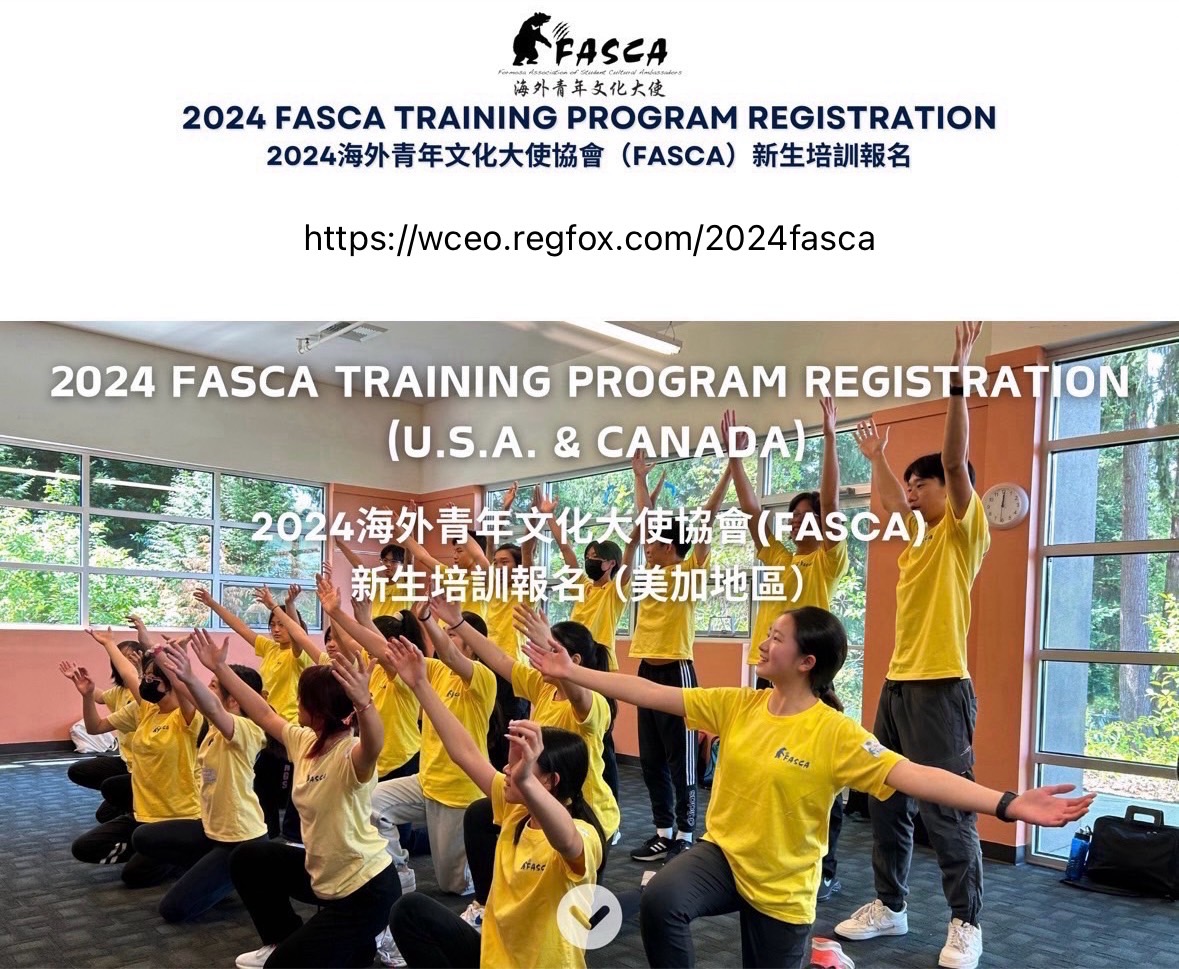 